17.04.20                                                                                                                                     ОУДд. 00Дисциплина  ОУДд. 12                                                               Практическое занятие № 14Тема:  Пропорциональное сочетание различных архитектурных форм.Цель:  Выполнить пропорциональное сочетание   фигур разных архитектурных форм.Инструменты: Бумага А3, карандаши, цветная бумага ,ножницы, клей.                                    Задание:  Выполнить пропорциональные композиции архитектурных форм с использованием разных плоских геометрических фигур.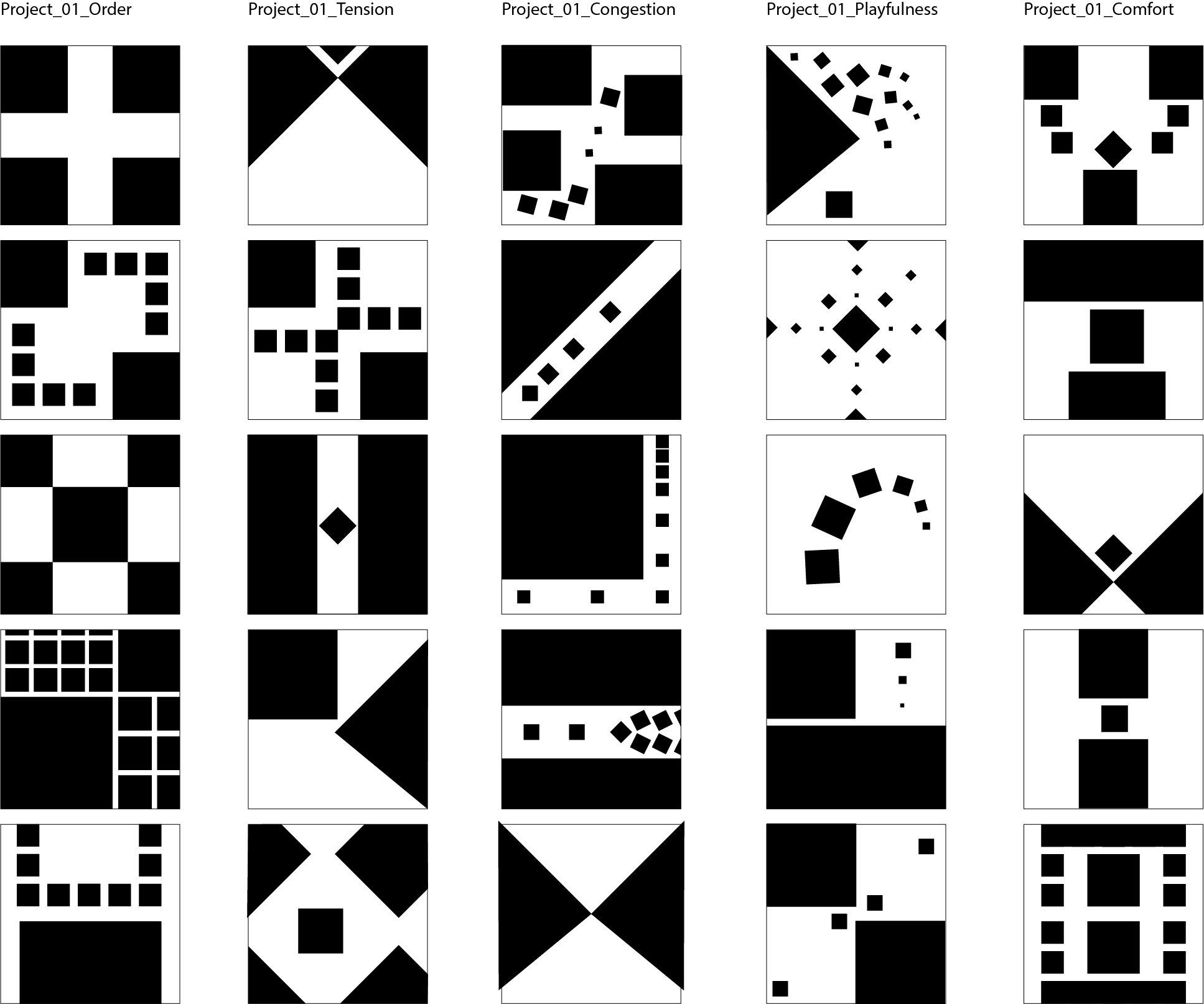                            Примеры выполнения пропорциональных композиций. Технология выполнения работы:     1. Взять бумагу  А3 (желательно закрепить на планшете)      2. Карандашом скомпоновать несколько композиций. Примерный размер одной композиции 10*10 см.     3. Из черной бумаги нарезать различные плоские фигуры  разной пропорции.     4.На планшете  разложить в каждой зоне эти фигуры ,так чтобы создалась пропорциональная композиция.     5. Каждая композиция не должна быть похожа на другу. Воспользоваться такими композициями :                                                                                                                                 Статика.                                                                                                                                             Динамика.                                                                                                                                  Ритм.                                                                                                                                          Метр.                                                                                                                                    Контраст.                                                                                                                                Нюанс.    6.Разложенные композиции приклеить.             Порядок выполнения отчета по практической работе.      1.Выполнить задание на А3                                          2. Сфотографировать его.                                                                                3. Отправить в контакте  в группу сообщества  «Архитектура УСК»  преподавателей: Кудашова Е.И., Марсакова Н.Н., Заиженная К.А., Марсакова М.И. по ссылке: https://vk.com/club193279307